                                   Советы для родителей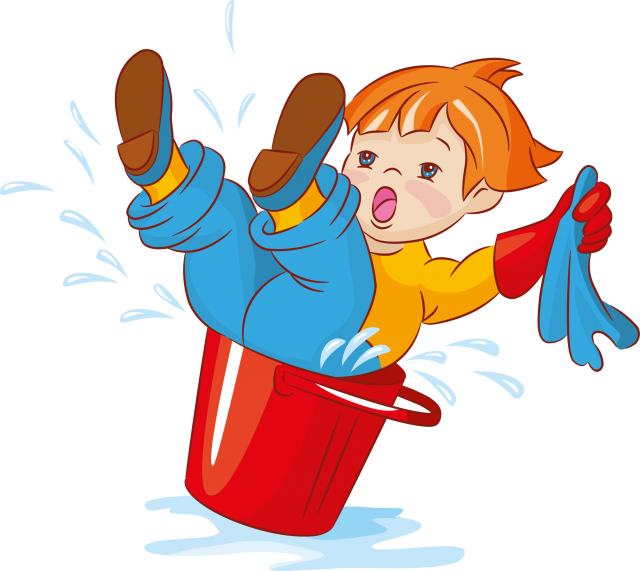                         Стоит ли поощрять детей деньгами?Как поощрять детей правильно? Материальные вознаграждения могут быть так же полезны для детей, как для взрослых. Кроме того, у денежных поощрений есть один скрытый плюс: под вашим чутким руководством ребенок учится распоряжаться заработанными средствами. Если вы решили вознаградить своего ребенка материально, запомните несколько важных правил:Заранее и четко обговорите, сколько денег и за что вы готовы дать ребенку, чтобы он не чувствовал себя обманутым. Если вы договорились, что ребенок пропылесосит квартиру и получит деньги на новую вещь, платите только тогда, когда уборка будет выполнена, и выполнена хорошо. Не торгуйтесь и не хитрите.Денежное поощрение обязательно должно сопровождаться похвалой родителей. Скажите ребенку, что вы им гордитесь, что: «Наверняка тебе и самому приятнее спать в чистой комнате!». Таким образом, вы подведете детей к мысли о том, что убирать комнату нужно не только для того, чтобы получить деньги, но и потому что жить в чистоте гораздо комфортнее и приятнее.Не платите ребенку за то, чтобы он чего-то делал. К примеру, если каждый раз, когда ребенок кричит у врача, вы даете ему конфету, вы провоцируете его на новые крики. Гораздо разумнее было бы поощрить хорошее поведение.Если вы даете ребенку деньги, не диктуйте, на что их тратить, но        ненавязчиво советуйте, как разумно ими распорядиться. И не расстраивайтесь, если ребенок не всегда к вам прислушивается. В конце концов, он честно заработал свое денежное вознаграждение и имеет право сам решать, что с ним делать.	Подготовила педагог-психолог Г.А. Медведева